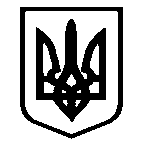 Костянтинівська сільська радаМиколаївського району Миколаївської області           __________________Виконавчий комітет_____________________Р І Ш Е Н Н Я  № 127с. Костянтинівка                                                                  від 26 жовтня 2023 рокуПро присвоєння адреси  об’єктам нерухомого майна         Розглянувши заяву представника за довіреністю жителя с. Миколаєва, Миколаївської області ХХХХХХХХХХХ про присвоєння адреси об’єктам нерухомого майна, що утворилися в результаті виділу (поділу) житлового будинку, господарських будівель та споруд за адресою: Миколаївська область, Миколаївський район, с. ХХХХХХХХХХХХ, на виконання статей 261-265 Закону Країни „Про регулювання містобудівної діяльності”, відповідно до статті 37 Закону України „Про місцеве самоврядування в Україні”, виконавчий комітет Костянтинівської сільської радиВИРІШИВ:1. Присвоїти адреси об’єктам нерухомого майна, що утворилися в результаті виділу (поділу) житлового будинку, господарських будівель та споруд, власником яких є гр. ХХХХХХХХХХХ: -   об’єкт 1: частина житлового будинку літ. А-1, загальною площею 32.1 кв.м., житловою площею 14.5 кв.м., а саме: приміщення 1-2, приміщення 1-3, приміщення 1-4; котельня літ. Б-1, сарай літ. В-1, літня кухня літ. Г-1. Підвал літ. Дп/д, гараж літ. Ж-1, колодязь № 1, частина замощення № 2, частина огорожі №№ 4,5 - Миколаївська область, Миколаївський район, с. ХХХХХХХХХХХХХХ.-   об’єкт 2: частина житлового будинку літ. А-1, загальною площею 26.9 кв.м., житловою площею 19.5 кв.м., а саме: приміщення 1-1, приміщення 1-5, приміщення 1-6; криниця № 1, частина замощення № 2, частина огорожі №№ 3,4 - Миколаївська область, Миколаївський район, с. ХХХХХХХХ.-   об’єкт 3: частина житлового будинку літ. А-1, загальною площею 29.9 кв.м., житловою площею 29.9 кв.м., а саме: приміщення 1-7, вбиральня літ. И-1, частина замощення № 2, частина огорожі №№ 4,5 - Миколаївська область, Миколаївський район, с. ХХХХХХХХХХ.2. Контроль за виконанням даного рішення покласти на секретаря сільської ради Тетяну ПАНЧЕНКО.Сільський голова                                                                       Антон ПАЄНТКО